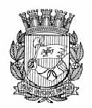 Publicado no D.O.C. São Paulo,17, Ano 67  Quinta-feira27 de Janeiro de 2022GABINETE DO PREFEITORICARDO NUNESPORTARIASPORTARIA 3, DE 26 DE JANEIRO DE 2022PROCESSO SEI 6020.2021/0046766-5VITOR DE ALMEIDA SAMPAIO, Chefe de Gabinete do Prefeito, usando das atribuições conferidas pelo artigo 1º, inciso I, alínea “b”, do Decreto 58.696, de 3 de abril de 2019,RESOLVE:Designar o senhor ALEXANDRE FRANCISCO TRUNKL, RF 821.043.8, para, no período de 10 a 21 de janeiro de 2022, responder pelo cargo de Secretário Municipal, referência SM, da Secretaria Municipal de Mobilidade e Trânsito, em razão do afastamento do titular, o senhor RICARDO TEIXEIRA, RF 746.620.0, para tratar de assuntos particulares.VITOR DE ALMEIDA SAMPAIO, Chefe de Gabinete do PrefeitoSECRETARIAS
FUNDAÇÃO PAULISTANA DE EDUCAÇÃO E TECNOLOGIAGABINETE DIRETOR GERALDESPACHO AUTORIZATÓRIONOTIFICAÇÃO - SEI nº 8110.2022/0000077-1ASSUNTO: Contratação do Professor de Ensino Técnico em Farmácia Módulo II e III – VALDEMIR ALMEIDA SANTOS, selecionado(a) pelo Edital de Credenciamento nº 19/2021, para atuação no âmbito do PRONATEC – PROGRAMA NACIONAL DE ACESSO AO ENSINO TÉCNICO E EMPREGO na cidade de São Paulo.I - No uso das atribuições que me foram conferidas por  lei e demais elementos do presente, considerando as manifestações da Coordenadoria de Ensino, Pesquisa e Cultura (SEI 057825305), as manifestações em doc. SEI 057871788, doc. SEI 057872595, doc. SEI 057872648, e manifestação da Assessoria Técnico-Jurídica a respeito doc. SEI 057881691, o qual acolho, AUTORIZO a contratação do Professor de Ensino Técnico em Farmácia Módulo II e III – VALDEMIR ALMEIDA SANTOS, CPF n º 023.064.368-00, para atuação no âmbito do PRONATEC –PROGRAMA NACIONAL DE ACESSO AO ENSINO TÉCNICO E EMPREGO na cidade de São Paulo, inicialmente pelo período de 28/01/2022 até 04/03/2022 onerando a dotação orçamentária 80.10.12.363.3019.2416.33903600.00 conforme Nota de Reserva nº 057878403 e após regularizada a previsão orçamentária do recurso financeiro federal existente, seja procedida a substituição da nota de empenho de fonte 00 para a fonte 02, ficando automaticamente autorizada a despesa por doze meses a partir da data de 28/01/2022 na dotação 80.10.12.363.3019.2416.33903600.02-Recursos Federais, no valor total estimado da contratação é de R$ 47.500,00 (quarenta e sete mil e quinhentos reais).II - Fica também autorizada a emissão de nota de Reserva e Empenho no valor correspondente à 20% do contrato para o pagamento da contribuição previdenciária patronal (INSS), a onerar a dotação 80.10.12.363.3019.2416.33904700.02, assim que concluído o procedimento administrativo junto à SF, citado no item I acima.III - Fica designado como fiscal desta contratação o servidor Sr. Plinio Barbosa Bronzeri RF 883251-0, como suplente, o Sr. Fábio França Coutinho RF 883148-3.INOVAÇÃO E TECNOLOGIAGABINETE DO SECRETÁRIOPROCESSO SEI N° 6064.2017/0000364-5DespachoÀ vista dos elementos contidos no presente, em especial a   informação - doc. 057749801, no uso das atribuições conferidas a   mim por meio da Portaria SMIT nº 67 de 28/08/2018, com base no artigo 12º do Decreto nº 61.004/2022, de 13/01/2022, AUTORIZO a emissão de Nota de Reserva com Transferência no valor de R$ 230.571,90 (duzentos e trinta mil quinhentos e setenta e um reais e noventa centavos), para o órgão 33.00 - SECRETARIA MUNICIPAL DE DESENVOLVIMENTO ECONÔMICO E TRABALHO, unidade 30.10 – Gabinete do Secretário, visando atender as despesas assumidas no Termo de Adesão ao Programa Operação Trabalho, doc. SEI (024959111 e 024959315), onerando a dotação orçamentária nº 23.10.12.126.3001.4.420.33904800.00?.
SERVIDORES   PAG. 26DESENVOLVIMENTO ECONÔMICO, TRABALHO E TURISMOGABINETE DA SECRETÁRIA((QUADRO DE PESSOAL DE NIVEL MÉDIO E BASICO – QMB))Opções formalizadas nos termos do artigo 25 da Lei nº 17.721/2021: INTEGRAÇÃO E ENQUADRAMENTO NIVEL MÉDIO E BASICO DOS EFETIVOS EM ATIVIDADENos termos do artigo 28 da Lei nº 17.721/2021, integração e enquadramento na carreira de:-Assistente Administrativo de Gestão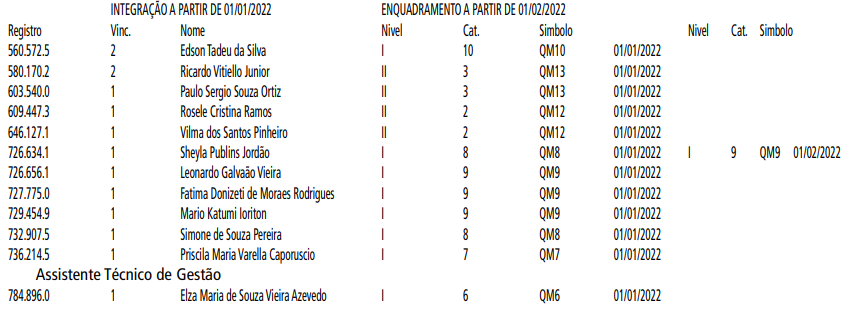 QUADRO DE PESSOAL DE NÍVEL MÉDIO E BÁSICO – QMBOpções formalizadas nos termos do artigo 25 da Lei nº 17.721/2021:Nos termos do artigo 28 da Lei nº 17.721/2021, integração e enquadramento na carreira de:– Assistente Administrativo de Gestão: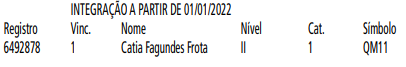 